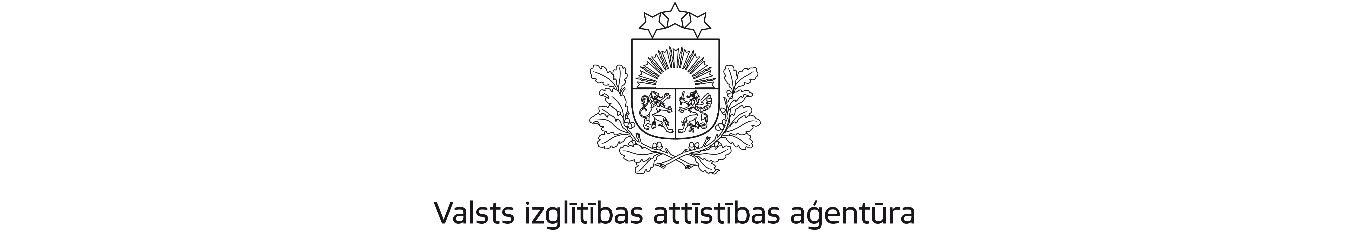 NOLIKUMSRīgā	_______________		Nr. _____________Ukrainas civiliedzīvotāju stipendiju nolikums​Izdots saskaņā arValsts pārvaldes iekārtas likuma 72.panta I daļas 2.punktu2012. gada 24. februāra Ministru kabineta noteikumu Nr. 68. “Stipendiju piešķiršanas kārtība ārzemniekiem” 34. punktuI. Vispārīgie jautājumi1.Nolikums nosaka kārtību, kādā Valsts izglītības attīstības aģentūra (turpmāk – aģentūra) administrē Ukrainas civiliedzīvotāju stipendijas – pieteikšanās kārtību studiju stipendijas vai pētniecības stipendijas saņemšanai un iesniedzamo dokumentāciju. 2. Šī nolikuma īstenošanu veic aģentūras Izglītības atbalsta un starptautiskās sadarbības departamenta (turpmāk – departaments) Study in Latvia nodaļa (turpmāk – nodaļa).3. Nolikums izstrādāts, pamatojoties uz Ministru kabineta 2012. gada 24. janvāra noteikumiem Nr. 68 "Stipendiju piešķiršanas kārtība ārzemniekiem" (turpmāk – MK noteikumi). 4. Stipendijas izskatīšanai Latvijas augstākās izglītības iestādes (turpmāk – augstākās izglītības iestāde) vai zinātnisko institūciju reģistrā reģistrētas zinātniskās institūcijas (turpmāk – zinātniskā institūcija) vienreiz akadēmiskā gada semestrī nosūta uz aģentūras oficiālo e-pasta adresi info@viaa.gov.lv iesniegumu par Ukrainas civiliedzīvotājiem – studentiem vai pētniekiem, kas sastāv no iesnieguma veidlapas Ukrainas civiliedzīvotāju studiju stipendijai (1.pielikums) un iesnieguma veidlapas Ukrainas civiliedzīvotāju pētniecības stipendijai (2.pielikums), un tajā norādītajiem iesniedzamajiem dokumentiem (turpmāk – iesniegums). Aģentūra iereģistrē minētos dokumentus vadības sistēmā “Namejs” (turpmāk – lietvedības sistēma). Iesniegumu vērtē atbilstoši šo noteikumu 3.pielikumā minētajiem vērtēšanas kritērijiem.II. Stipendijas piešķiršanas nosacījumi5.  Aģentūra izskata augstākās izglītības iestādes un zinātniskās institūcijas iesniegumu par Ukrainas civiliedzīvotājiem – studentiem un pētniekiem. Individuālus Ukrainas civiliedzīvotāju iesniegumus  aģentūra nereģistrē un neizskata. 6. Aģentūra izskata augstākās izglītības iestādes vai zinātniskās institūcijas iesniegtus studiju un pētniecības stipendiju iesniegumus par Ukrainas civiliedzīvotājiem, kuri ir Ukrainas civiliedzīvotāju atbalsta likuma subjekti, ko apliecina stipendijas iesniegumā prasītā informācija.7. Studiju stipendiju var saņemt Ukrainas civiliedzīvotāji, kuri atbilst sekojošiem kritērijiem:7.1. Laikposmā no 2022.gada 1.marta līdz 2022.gada 30.jūnijam vai no 2022.gada 1.septembra līdz 2023.gada 31.decembrim Latvijā ir imatrikulēti akreditētā augstākās izglītības institūcijā pilna laika studijām.7.2. Laikposmā no 2022. gada 1. marta līdz 2022. gada 30. jūnijam augstākās izglītības iestāde apstiprinājusi Ukrainas civiliedzīvotāja izvēlētos studiju kursus individuāli īslaicīgo studiju ietvaros no pirmā līmeņa profesionālās augstākās izglītības studijām vai otrā līmeņa profesionālās augstākās izglītības studijām, vai bakalaura studijām, vai maģistra studijām, vai doktora studijām, kuras īsteno Eiropas Savienības oficiālajā valodā ne mazāk kā 20 akadēmiskās stundas nedēļā (turpmāk - īstermiņa studijas);7.3. Augstākās izglītības iestāde ir noslēgusi ar Ukrainas civiliedzīvotāju vienošanos par īstermiņa vai pilna laika studijām un iekļāvusi tajā studiju stipendijas izmaksas kārtību.7.4. Augstākās izglītības iestāde apliecina, ka šajā periodā students nesaņem cita veida stipendiju no Latvijas valsts budžeta.8. Pētniecības stipendiju var saņemt Ukrainas civiliedzīvotāji, kuri atbilst sekojošiem kritērijiem:8.1.  Laika posmā no 2022.gada 1.marta līdz 2022.gada 31.augustam  vai no 2022. gada 1. septembra līdz 2023. gada 31. decembrim Latvijā stažēšanās ietvaros ir iesaistīti augstākās izglītības iestādes vai zinātniskās institūcijas zinātniskajā vai akadēmiskajā darbībā pētnieka statusā vai akadēmiskā personāla statusā ar zinātnes doktora grādu (vai tā ekvivalentu), maģistra grādu vai zinātniskā grāda pretendentam atbilstošu statusu, ar mērķi turpināt Latvijā īstenot akadēmisko vai zinātnisko darbību, kas tika pārtraukta Ukrainā, un nav darba tiesiskajās attiecībās Latvijā. 8.2. Augstākās izglītības iestāde vai zinātniskā institūcija ir noslēgusi ar Ukrainas civiliedzīvotāju vienošanos par zinātnisko vai akadēmisko darbību un iekļāvusi tajā pētniecības stipendijas izmaksas kārtību.9. Studiju stipendiju piešķir laika posmā no 2022.gada 1.marta līdz 2022.gada 30.jūnijam vai no 2022. gada 1. septembra līdz 2023. gada 30.jūnijam, vai arī no 2023.gada 1.septembra līdz 2023.gada 31. decembrim, un tās apmērs ir 140 euro mēnesī. Pētniecības stipendiju piešķir laika posmā no 2022.gada 1.marta līdz 2022.gada 31.augustam vai no 2022. gada 1. septembra līdz 2023. gada 31. decembrim, un tās apmērs ir 900 euro mēnesī.III. Kārtībā, kādā augstākās izglītības iestāde vai zinātniskā institūcija aģentūrā iesniedz iesniegumu10. Līdz katra akadēmiskā semestra 1.mēneša 15.datumam (15.februārim un 15.septembrim) augstākās izglītības iestāde vai zinātniskā institūcija iesniedz aģentūrā iesniegumus studiju un pētniecības stipendijām (1.pielikums un 2.pielikums), kā arī pavadvēstuli, nosūtot tos uz aģentūras oficiālo e-pasta adresi info@viaa.gov.lv vai e-adresi.  11. Iesniegumus izskata Ukrainas civiliedzīvotāju stipendiju piešķiršanas komisija (turpmāk – komisija), kuras sastāvā ir divi Izglītības un zinātnes ministrijas (turpmāk – ministrijas) pārstāvji, divi aģentūras pārstāvji un viens Latvijas Zinātnes padomes (turpmāk - padome) pārstāvis. 12. Komisija saņemtos iesniegumus izskata piecu darbdienu laikā pēc šā nolikuma 10.punktā minētā termiņa. Komisija protokolu un lēmumu par stipendiju piešķiršanu sagatavo divu darbdienu laikā pēc komisijas sēdes, un aģentūra to nosūta ministrijai. Aģentūra, pamatojoties uz komisijas lēmumu un protokolu, savas kompetences ietvaros sadarbībā ar ministriju sagatavo papildu apropriācijas pieprasījumu Finanšu ministrijai, stipendiju piešķiršanai, periodā no 2022.gada 1.marta līdz 2022.gada 31.decembrim no budžeta resora "74. Gadskārtējā valsts budžeta izpildes procesā pārdalāmais finansējums" programmas 02.00.00  "Līdzekļi neparedzētiem gadījumiem" (turpmāk – LNG līdzekļi), savukārt periodā no 2023.gada 1.janvāra līdz 2023.gada 31.decembrim no budžeta resora "74. Gadskārtējā valsts budžeta izpildes procesā pārdalāmais finansējums" programmas 17.00.00. „Finansējums Ukrainas civiliedzīvotāju atbalsta likumā noteikto pasākumu īstenošanai”.IV. Iesniegumu vērtēšanas kritēriji un stipendijas piešķiršanas kārtība	13. Studiju stipendiju iesnieguma atbilstību vērtēšanas kritērijiem vērtē atbildīgais darbinieks atbilstoši šā nolikuma 3.pielikumam. Pētniecības stipendiju iesnieguma atbilstību administratīvās vērtēšanas kritērijiem atbilstoši šā nolikuma 3.pielikumam vērtē padomes pārstāvis no komisijas. Ja iesniegumā trūkst kāds no iesniedzamajiem dokumentiem vai ir nepilnīgs, aģentūra lūdz iesniegt trūkstošo informāciju un iesniegumu daļā par attiecīgo stipendiātu pieņem nākamā mēneša komisijas sēdē. 14. Pētniecības stipendiju iesnieguma atbilstību kvalitātes vērtēšanas kritērijiem vērtē aģentūras izveidota vērtēšanas komisija (turpmāk – komisija). Komisijas darbību nosaka komisijas nolikums. Aģentūra, ja nepieciešams, komisijas darbā iesaista ekspertus.15. Iesnieguma atbilstību kvalitātes vērtēšanas kritērijiem komisija vērtē atbilstoši šā nolikuma 3.pielikumam.	16. Komisija piecu darbdienu laikā pēc šā nolikuma 12.punktā minētā termiņa sanāk uz sēdi, lai pieņemtu lēmumu par stipendijas piešķiršanu saskaņā ar MK noteikumu 36.punktu.17. Komisija pieņem lēmumu par stipendijas piešķiršanu pieejamā finansējuma ietvaros.18. Atbildīgais darbinieks informāciju par komisijas lēmumu divu darbdienu laikā nosūta iesniedzējiestādes iesniegumā norādītajai kontaktpersonai ar elektroniskā pasta starpniecību. 19. Aģentūra stipendiju perioda noslēgumā pieņem lēmumu par līguma summas samazinājumu, ja  ir saņēmusi no augstākās izglītības iestādes vai zinātniskās institūcijas informāciju, ka Ukrainas civiliedzīvotājs studē vai veic zinātnisko vai akadēmisko darbību mazāk par 15 kalendāra dienām mēnesī vai piecas darbdienas bez attaisnojuma nav īstenojis īstermiņa vai pilna laika studijas vai veicis zinātnisku vai akadēmisku darbību un nav sniedzis institūcijai informāciju par kavējuma iemesliem, kā arī par periodu pēc nesekmības konstatēšanas. 20. Augstākās izglītības iestāde iesniedz finanšu pārskatu par studiju stipendiju finansējuma izlietojumu un citu saistošo dokumentāciju saskaņā ar noslēgtajā līgumā (nolikuma 4.pielikums) par studiju stipendijas piešķiršanu noteikto, par laikposmu no 2022. gada 1. marta līdz 30. jūnijam iesniedz aģentūrā līdz 2022. gada 31. jūlijam, par laikposmu no 2022. gada 1. septembra līdz 2022. gada 31. decembrim - līdz 2023. gada 31. janvārim, par laikposmu no 2023. gada 1. janvāra līdz 2023. gada 30. jūnijam - līdz 2023. gada 31. jūlijam, savukārt par laikposmu no 2023. gada 1. septembra līdz 2023. gada 31. decembrim līdz - 2024. gada 31. janvārim. 21. Augstākās izglītības iestāde vai zinātniskā institūcija aģentūrā iesniedz finanšu pārskatu par pētniecības stipendiju finansējuma izlietojumu un citu saistošo dokumentāciju saskaņā ar noslēgtajā līgumā (nolikuma 4.pielikums) par pētniecības stipendijas piešķiršanu noteikto, par laikposmu no 2022. gada 1. marta līdz 2022. gada 31. augustam iesniedz aģentūrā līdz 2022. gada 15. septembrim, par laikposmu no 2022. gada 1. septembra līdz 2022. gada 31. decembrim - līdz 2023. gada 15. janvārim, par laikposmu no 2023. gada 1. janvāra līdz 2023. gada 30. jūnijam - līdz 2023. gada 31. jūlijam, savukārt par laikposmu no 2023. gada 1. jūlija līdz 2023. gada 31. decembrim līdz - 2024. gada 31. janvārim.22. Atbildīgais darbinieks 30 dienu laikā pārbauda aģentūrā saņemto augstākās izglītības iestādes vai zinātniskās institūcijas atskaiti par piešķirtā finansējuma studiju un pētniecības stipendijas izlietojumu (turpmāk – atskaite). Atskaitīšanās kārtību par stipendijai piešķirtā finansējuma izlietojumu nosaka līgumā.23. Pēc atskaites pārbaudes, atbildīgais darbinieks sagatavo lēmumu par līguma attiecināmajām izmaksām. Par to atbildīgais darbinieks informē augstākās izglītības vai zinātnisko institūciju, nosūtot uz oficiālo e-pasta adresi vai e-adresi tai adresētu vēstuli. Finanšu neapgūšanas gadījumā augstākās izglītības iestāde vai zinātniskā institūcija atskaita aģentūras kontā neapgūtos līdzekļus. 24. Atbildīgais darbinieks nepieciešamības gadījumā konsultē augstākās izglītības iestādes un zinātniskās institūcijas pārstāvjus par iesniegumu sagatavošanu elektroniski, pa tālruni vai individuāli aģentūrā.V. Studiju stipendijas izmaksas līguma un pētniecības stipendijas izmaksas līguma noslēgšana 25. Pēc komisijas lēmuma pieņemšanas par studiju stipendijas piešķiršanu vai pētniecības stipendijas piešķiršanu piecu darbdienu laikā, atbildīgais darbinieks augstākās izglītības iestādei vai zinātniskajai institūcijai nosūta uzaicinājumu slēgt studiju stipendijas izmaksas līguma vai pētniecības stipendijas izmaksas līgumu (turpmāk – līgums) un elektroniskā pasta vēstulei pievieno līguma projektu saskaņā ar nolikuma 4.pielikumu.26. Līgumu no aģentūras puses ar elektronisko parakstu paraksta aģentūras direktors un to nosūta parakstīšanai augstākās izglītības iestādei vai zinātniskajai institūcijai.27. Augstākā izglītības iestāde vai zinātniskā institūcija piecu darbdienu laikā nosūta aģentūrai no savas puses parakstītu līgumu.28. Trīsdesmit dienu laikā pēc abpusējas līguma parakstīšanas dienas, aģentūra veic studiju stipendijas vai pētniecības stipendijas pārskaitījumu MK noteikumu 32.punktā paredzētajā apmērā. VI. Veicamās pārbaudes piešķirto studiju vai pētniecības stipendiju izlietojuma kontrolei. 29. Atbildīgais darbinieks studiju stipendijas iesniegumiem nodrošina augstākās izglītības iestādes iesniegtos personas datus par imatrikulētajiem Ukrainas civiliedzīvotāju studentiem pārbaudi Valsts izglītības informācijas sistēmā. Tas var tikt darīts arī pēc stipendiju piešķiršanas, bet ne vēlāk kā pēc stipendiju attiecināmības perioda.  30. Nepieciešamības gadījumā aģentūra izlases kārtībā veic šo stipendiju saņēmēju – augstākās izglītības iestādes vai zinātniskās institūcijas līguma, vienošanās, stipendiju izmaksas finanšu dokumentu, Ukrainas civiliedzīvotāju reģistrācijas u.c. dokumentu un to kopiju pārbaudi, lai pārliecinātos par piešķirtā finansējuma izlietojumu.Saskaņots ar Izglītības un zinātnes ministriju 2023.gada 21.februārī.Saskaņots ar Latvijas Zinātnes padomi 2023.gada 20.februārī.Direktore									D.Traidās